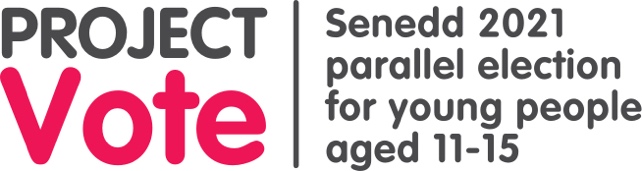 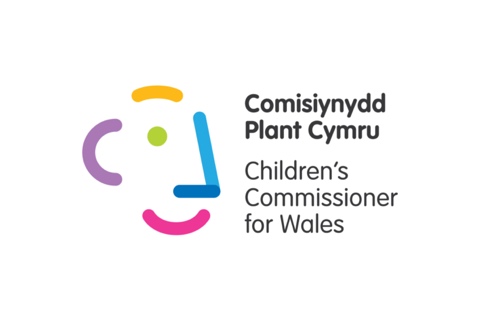 Objects of reference ReferenceObjectSeneddReference pictureElection/voteBallot PaperPolitician/MSRosetteLawJudge wig/gavelWalesMapConstituencies Constituency map with your constituency highlightedRegionsRegion map with your region highlighted